Gedragsregels voor een veilige omgeving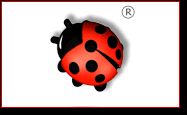 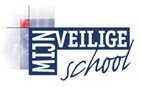 Gedragsregels zijn er om een klimaat op school te scheppen waarbinnen alle betrokkenen zich prettig en veilig voelen. Zowel leerlingen, ouders als personeel kunnen elkaar aanspreken op het naleven van deze gedragsregels. Het afspreken van gedragregels wil niet zeggen dat datgene dat niet in de regels is opgenomen is toegestaan. De gedragregels geven richtlijnen hoe we binnen onze school met elkaar omgaan en bieden bescherming naar ouders, leerlingen en personeel. School maakt met deze regels aan ouders duidelijk hoe het personeel binnen de school omgaat met de aan hen toevertrouwde leerlingen. Duidelijke regels zorgen er ook voor dat het personeel niet in ongewenste situaties terecht hoeft te komen. Er is gekozen voor gedragsregels die gelden voor KC De Matrix. Ze zijn in overleg tussen de directie, medezeggenschapsraad, schoolteam en oudervereniging opgesteld. Leerkrachten bespreken onderstaande regels geregeld met onze leerlingen.In de volgende regeling komen achtereenvolgens de volgende onderwerpen aan de orde:1. Onze uitgangspunten voor een veilig schoolklimaat2. Gedragsregelsalgemeengymleszwemmenschoolkamp3. Onderwerpen die om extra toelichting vragenpesten op schoolseksuele intimidatie op school4. Wat te doen om conflicten te voorkomenWat doet de school als er toch conflicten optredenWat kunnen de ouders bij een conflict van school verwachten1. ONZE UITGANGSPUNTEN VOOR EEN VEILIG SCHOOLKLIMAATDe school is in principe toegankelijk voor alle kinderen. We vangen nieuwkomers op school goed op.Op school hebben we respect voor elkaar en elkaars mening. We laten iedereen in hun waarde.Op school voelen kinderen zich op hun gemak.Alles is bespreekbaar.Bij ons op school worden verschillen geaccepteerd. We geven elkaar de ruimte en sluiten niemand buiten.Op onze school is iedereen gelijkwaardig. We discrimineren niet en we beoordelen mensen niet op uiterlijk, geloof, levensovertuiging, ras, geslacht, (seksuele) geaardheid of op welke grond dan ook.We zijn eerlijk tegen elkaar.De school schept voor kinderen voorwaarden om een positief zelfbeeld te ontwikkelen. Er wordt actief aandacht besteed aan zelfredzaamheid en weerbaar gedrag.Op school wordt geen verbaal en non-verbaal geweld gebruikt.Op school wordt niet gepest.Er wordt niet geroddeld.Iedereen zorgt dat de school er ordelijk en gezellig uitziet en het personeel heeft daarin een voorbeeldfunctie.Op het schoolplein wordt in het bijzijn van kinderen niet gerookt en ouders en personeel hebben daarin een voorbeeldfunctie.Computerapparatuur binnen de school wordt alleen gebruikt voor schoolopdrachten.Het gebruik van alcohol of het bij zich hebben van alcoholhoudende dranken is op school niet toegestaan. De directeur kan ouders en personeel toestemming geven alcohol te gebruiken tijdens specifieke bijeenkomsten.GEDRAGSREGELS 2.1 GEDRAGSREGELS ALGEMEENOmgaan met elkaarWe lachen elkaar niet uit.Problemen en ruzies worden besproken.We zitten niet onnodig aan elkaar.We zitten niet ongevraagd aan spullen van een ander en gaan daar zorgvuldig mee om.We spreken de juf/ meneer aan met juf/ meneer en noemen elkaars voornaam. Er worden geen bijnamen gegeven.We gebruiken geen geweld, zoals mishandelen of seksueel geweld. Het meenemen of gebruiken van voorwerpen als wapens is niet toegestaan. (seksuele intimidatie zie punt 3)We gebruiken geen non-verbaal geweld, zoals dreigen met geweld, gewelddadige en/of dreigende gebaren gebruiken, dreigbrieven schrijven, pesten of roddelen. Ook niet via social media (pesten zie punt 3)Als vechtende leerlingen uit elkaar worden gehaald en het lukt niet met woorden, dan worden ze met een minimale aanraking uit elkaar gehaald. KledingvoorschriftenEr wordt geen aanstootgevende kleding gedragen. Hoofddeksels die de ogen verbergen, zoals petten, worden in de klas niet gedragen en bij het dragen van hoofddoekjes moet het gezicht en ogen van de kinderen goed zichtbaar zijn.Situaties van één-éénWorden zoveel mogelijk vermeden tussen volwassene en kind. Dit geldt niet voor individuele begeleiding in een ruimte waar men in het zicht zit.Indien een kind langer moet nablijven, informeert de leerkracht collega’s hierover en laat de deur van de ruimte open. Kinderen op schoot nemenWanneer een kind aangeeft bij de leerkracht op schoot te willen zitten, moet dat kunnen (tot groep 4).Troosten Lichamelijke aanraking kan bij troosten heel goed zijn. Als de leerling laat merken          hier niet van gediend te zijn, doet de leerkracht dit niet.Bezoek bij leerkracht thuisKinderen worden in principe niet bij de leerkracht thuis uitgenodigd. Wanneer een groepje leerlingen een leerkracht bezoekt, gebeurt dit alleen met toestemming van                ouders. De leerkracht vraagt dit na.Leerlingen straffenEr worden geen lichamelijke straffen gegeven, ook geen lichte tikken of knijpen in de arm. Bij overtreding van bovenstaande regel door een emotionele reactie deelt de leerkracht dit direct mee aan de directie.Bij overtreding neemt de leerkracht zo snel mogelijk contact op met de ouders om het gebeurde te melden en uit te leggen. CadeausDirectie, leerkrachten en onderwijsondersteunend personeel geven geen dure persoonlijke cadeaus aan leerlingen. Ook accepteren zij geen dure persoonlijke cadeaus van leerlingen.Gebruik computerapparatuur en mailverkeerComputerapparatuur wordt alleen gebruikt voor schoolse doeleinden.Mailverkeer tussen leerlingen en leerkrachten gebeurt alleen met toestemming van ouders en via het officiële mailadres van de leerkracht. De leerkracht vraagt de toestemming van de ouders na. 2.2 GEDRAGSREGELS GYMLESKleedruimteJongens en meisjes kleden zich gescheiden om vanaf groep 3.Betreden kleed-/doucheruimte door leerkrachtLeerkrachten blijven bij het omkleden tot en met groep 3. Bij betreden van de kleedruimte, wordt altijd even geklopt, zodat de komst is aangekondigd. Omkleden/ douchenBij jonge kinderen wordt incidenteel hulp verleend bij het aan- en uitkleden. Leerlingen vanaf groep 3 worden geacht zich zelfstandig aan- en uit te kunnen kleden. Jongens en meisjes douchen gescheiden van elkaar.Vanaf groep 4 kleedt de leerkracht zich apart om in aparte ruimte. Gedragingen / hulp tijdens gymlesIn de lessen wordt rekening gehouden met het op een bepaalde leeftijd ontwikkeld                schaamtegevoel bij kinderen. Dit wordt ook van kinderen naar elkaar toe verwacht.Lichamelijke aanrakingen zijn soms nodig. De leerkracht is zich ervan bewust waar hij/zij een leerling aanraakt. Lichamelijk contact mag nooit leiden tot ongewenste aanrakingen.Er wordt altijd voorzichtig gewerkt en gevaarlijke gedrag wordt vermeden: loshangende kledingstukken en moeilijk verwijderbare sieraden worden vastgemaakt of vastgeplakt, andere sieraden worden verwijderd en lang haar wordt bij elkaar gebonden, zodat er geen gevaarlijke situaties kunnen ontstaan.Ongelukjes in gymzaal, douche- of kleedruimteLichamelijke aanrakingen zijn ter behandeling wel nodig. De leerkracht zorgt dat er een andere leerling bij aanwezig is.2.3 GEDRAGSREGELS SCHOOLKAMPSlapenJongens en meisjes slapen gescheiden.Slapen teamledenHeren bij de jongens in de buurt, indien noodzakelijk in de slaapzaal bij de jongens,             dames in de buurt van de meisjes en indien noodzakelijk bij de meisjes.Situaties van één-éénWordt zoveel mogelijk vermeden. In bossen en buitenluchtAltijd in groepen blijven–binnen grenzen blijven, kinderen worden niet alleen het bos ingestuurd.OngelukjesLichamelijke aanrakingen zijn ter behandeling wel nodig. De leerkracht zorgt dat er een andere leerling bij aanwezig is.TroostenBij heimwee van kinderen kan een aai over de bol of de arm om een schouder                wonderen doen. Als de leerling laat merken hier niet van gediend te zijn, doet de            leerkracht dit niet.